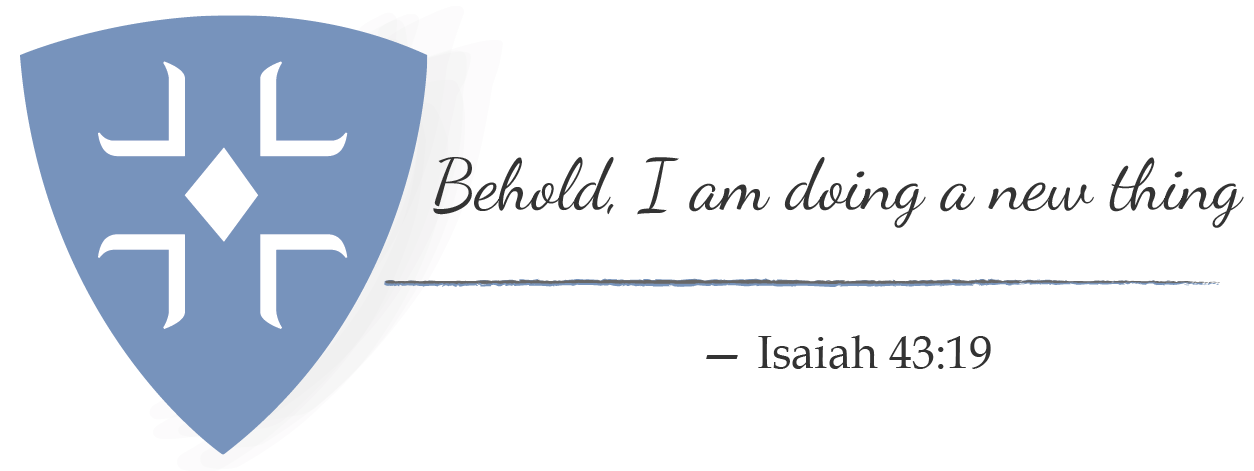 Annual Giving at [your parish][Date][your parishioner][123 The Street where you live][Your town, DE  19000]Dear friends (use names, if at all possible),Your generosity in our recent annual giving campaign will allow our church to stay connected to each other and our community.  Sharing of your abundance so freely serves to show us that “Nothing will separate us from the love of God in Christ Jesus.”  The mission and ministry of our parish are enhanced by your generosity and your connection to our church.Thank you for being a part of our community. Thank you for sharing staying connected to us during these difficult times.Sincerely,[name]Chair, Annual Giving CampaignOR RectorOR TreasurerOR Pledge MonitorOR Senior Warden